PARTIE B : À qui appartient ce cellulaire? 		Choix de personnage : ___________________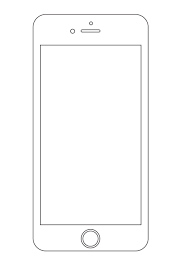 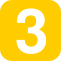 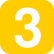 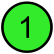 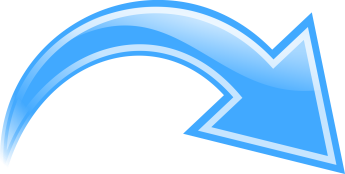 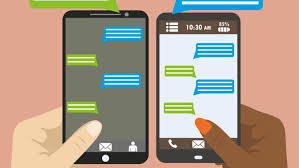 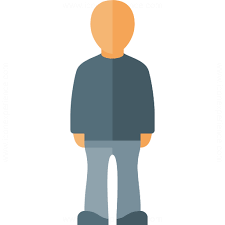 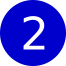 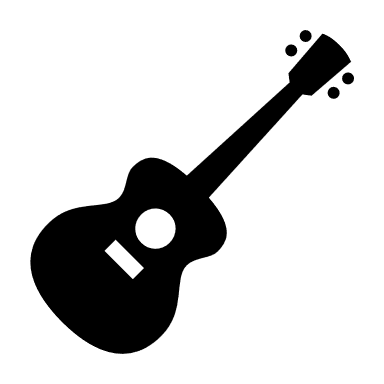 Exemple d’une réponse acceptable :Cellulaire à Mme Solange TurgeonIdées acceptablesExplique pourquoi tu as choisi …….Arrière-plan : -copy paste une image de l’internet-dessiner à la main-incorporer plusieurs images J’ai trouvé le téléphone à Mme Solange Turgeon. Son arrière-plan comprend un mannequin très chic, habillé en vêtements courants. Ceci représente bien Solange car elle appartient une petite boutique de vêtements.  Pour moi, une boutique veut dire que les vêtements sont plus dispendieux, meilleure qualité et peut-être original.  Je crois que ce choix d’habit représente bien ce personnage.  (5 phrases)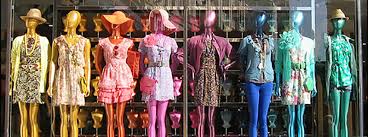 Textos :-entre deux personnages du livre-conversation serait possible-fais le lien entre les deux-utilise des emojis (si tu veux)-utilise la bonne ponctuation (!, ?, .)(…)-minimum 4 cases de textingJ’ai choisi d’avoir une conversation entre Mme Turgeon et Olivier Gingras.  Il est très possible que ces deux personnages auraient communiqué ensemble.  Mme Turgeon a appris que sa fille Vanessa avait des relations avec son professeur Olivier Gingras.  Je voulais mettre l’emphase que Solange avait appris son secret et qu’elle était pour dévoiler le tout à son école et à sa femme.  Ceci ajoute de la tension à la situation et donnerait un motif à Gingras de vouloir se revancher à la mère de Vanessa. (5 phrases) 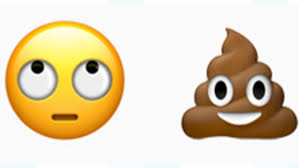 Playlist :-différents auteurs/groupes/chanteurs-différents style de musique-différents titres-français ou anglais-PAS INSTRUMENTALMes trois choix sont :« My girl » par les Temptations (1969): Cette chanson parle toujours de « my girl ». Comme si Mme parlait de sa propre fille Vanessa. Et maintenant tout le monde à Chesterville parle de « my girl » dans le journal.  Tous les secrets de « my girl » sont exposés. Aussi, puisque cette chanson a été publiée en 1969, elle fait partie de la jeunesse à Solange donc elle la connaîtrait. (5 phrases)« I hate everything about you » par Three Days Grace (2003): Les paroles de cette chanson sont très puissantes.  Par exemple, “Only when I start to think about you I know…..I hate everything about you”.  J’imagine Mme Turgeon qui pense à ces mots fermes et profonds.  Je crois qu’elle aimerait dire ces choses à Christian pour l’avoir__________, à Gingras pour _______________ et à Rivard car _________________________. (4 phrases)« Il est où le bonheur » par Christope Maé (2016) : Solange écoute à cette chanson dans ses moments de tristesse.  Elle cherche le bonheur après la mort de sa fille Vanessa.  La voix de Christophe a un impact sur les émotions d’une personne et peut-être ceci permet à Solange de sortir sa colère et ses frustrations. Je pense que ces paroles font réfléchir Mme Tourgeon : « Quand personne sonne et ne vient » elle attend pour Vanessa mais elle ne vient pas et elle doit se dire que « Ça ira mieux demain ». (4 phrases)